Integrovaná střední škola technická Mělník, příspěvková organizace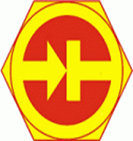 Učební plán oboru 69-53-H/01 Sportovní a rekondiční masérDenní tříleté studiumZařazení předmětů do vzdělávacích oblastí včetně využití disponibilních hodin.Personální zajištěníVšeobecné předměty:Jazykové vzdělávání + Estetické vzděláváníČeský jazyk – Mgr. Koudelková, Mgr. Císař, PhDr. Beránek PhD., Mgr. Et Mgr. Pavlíková, K. ChudáCizí jazyk – Anglický jazyk – Mgr. Kašpar, Ing. Vávrová, Ing. Ondrůšková, A. Řezníčková, Mgr. Et Mgr. Pavlíková, E. Sklenářová DiS.Německý jazyk – Ing. HunčovskýSpolečenskovědní vzděláváníObčanská nauka – Mgr. Císař, Mgr. Et Mgr. Pavlíková, Ing. Melicharová, Bc. PomeznýPřírodovědné vzděláváníChemie, Ekologie – Mgr. Kašpar, Mgr. VojíkFyzika – J. Vaďura, Ing. KvasničkaMatematické vzděláváníMatematika – Mgr. Wasyliw, Bc. Karellová, Ing. KvasničkaVzdělávání pro zdravíTělesná výchova – Bc. Karellová, K. Chudá, A. Řezníčková, Mgr. Vojík, Bc. PomeznýVzdělávání v informačních a komunikačních technologiíchInformační a komunikační technologie – L. Zemanec, Mgr. Vlková, MBA, LL.M., Ing. Moravec, Ing. Pniowski, Mgr. VeselýEkonomické vzdělávání – Ing. Melicharová, Ing. Vávrová, Ing. Ondrůšková, Ing. PniowskiJedná se o předměty, které se již na škole vyučují. Vyučovat budou stávající pedagogové s potřebnou kvalifikacíOdborné vzdělávání:Masérská péčeTeorie masáží – Ing. Ondrůšková, Bc. Karellová, Bc. PomeznýRegenerace a rekondice – Ing. Ondrůšková, Bc. Karellová, Bc. Pomezný, K. Chudá, A. ŘezníčkováZdravovědaEpidemiologie a hygiena, Somatologie – Mgr. Kašpar, Ing. Vojík Psychologie a komunikace ve službáchProfesní komunikace – Mgr. Et Mgr. Pavlíková, Mgr. Vlková MBA, LL.M., Ing. MelicharováPsychologie – Mgr. Císař, Mgr. Et Mgr. PavlíkováZáklady účetnictví – Mgr. Vlková, MBA, LL.M., Ing. Ondrůšková, K. ChudáFiktivní firma – Mgr. Vlková, MBA, LL.M.Jedná se převážně o předměty, které se již na škole vyučují v oborech Ekonomika a Podnikání, resp. Podnikání. Obsahově budou zaměřeny více danému oboru. Vyučovat budou stávající pedagogové s potřebnou kvalifikací. Novými předměty jsou pouze předměty Teorie masáží, Regenerace a rekondice, Epidemiologie a hygiena Vyučovat je budou stávající pedagogové naší školy, kteří mají potřebnou odbornou kvalifikaci pro jejich výuku, Bc. Karellová, Bc. Pomezný a p. Řezníčková si doplňují pedagogickou kvalifikaci studiem (Bc. Karellová a Bc. Pomezný mají již složenou SZZ, chybí jim pouze obhajoba diplomové práce).Materiální zajištěníTeoretická výuka nevyžaduje žádné nadstandardní vybavení. Výuka bude probíhat v běžných kmenových učebnách. Škola disponuje v současnosti šestnácti kmenovými učebnami, v letošním školním roce bude realizována přístavba další kmenové učebny. Všechny kmenové učebny jsou vybaveny dataprojektory s připojením k počítači. Každý vyučující má k dispozici školní notebook, který k výuce používá. Dále je k dispozici celkem šest vybavených odborných učeben. Pro výuku odborných předmětů bude využívána zejména odborná učebna pro výuku administrativních a ekonomických činností, která byla dokončena v letošním roce z projektu IROPposilovna – vybavená veškerými prostředky pro poskytování masážív rámci plánovaného vybudování nové víceúčelové sportovní haly vznikne také kompletní regenerační linkaakce pro větší počet žáků jako jsou besedy, přednášky apod. budou probíhat ve školním sálev rámci spolupráce má škola možnost v případě potřeby možnost pronájmu dalších prostor ve Střední zdravotnické škole Mělníkškola disponuje potřebným materiálním vybavením pro výuku odborných předmětů daného oboruOdborný výcvikOdborný výcvik bude probíhat ve spolupráci s: Pedagogickou fakultou UK – katedra tělesné výchovySportovním centrem mládeže MělníkDále bude odborný výcvik probíhat na pracovištích partnerských firem a organizací, např.:Centrum léčebné rehabilitace Mělník – Mgr. František VaňousŠtěpánka Štěpánková – REHABILITACEDomov seniorů Mšeno, p.o.Domov seniorů VidimHázená Mělník, z.s.Sportovní centrum Rudolfa Kraje MělníkMasáže Harmonie MělníkMasážní studio Mělník1.  ročník2. ročník3. ročníkcelkemVšeobecně vzdělávací předmětyVšeobecně vzdělávací předmětyVšeobecně vzdělávací předmětyVšeobecně vzdělávací předměty11,598,529Český jazykČeský jazyk21,51,55Cizí jazyk2226Občanská naukaObčanská nauka1113MatematikaMatematika1,51,514Chemie1001Fyzika1001Základy ekologieZáklady ekologie1001Tělesná výchovaTělesná výchova1113Informační a komunikační technologieInformační a komunikační technologieInformační a komunikační technologieInformační a komunikační technologie1113EkonomikaEkonomika0112Odborné předmětyOdborné předmětyOdborné předměty21242368Epidemiologie a hygienaEpidemiologie a hygienaEpidemiologie a hygiena1113SomatologieSomatologie2226Regenerace a rekondiceRegenerace a rekondiceRegenerace a rekondice1225PsychologiePsychologie1001Profesní komunikaceProfesní komunikaceProfesní komunikace1113Teorie masážíTeorie masáží2226Fiktivní firmaFiktivní firma0112Základy účetnictvíZáklady účetnictví1102Odborný výcvikOdborný výcvik12141440CelkemCelkem32,53331,597Minimální počet vyučovacích hodin za celou dobu vzdělávání - týdenníPočet vyučovacích hodin za celou dobu vzdělávání -týdenníPočet vyučovacích hodin za celou dobu vzdělávání -týdenníVzdělávací oblastRVPPředmětyUčební plánJazykové vzděláváníČeský jazykCizí jazyk Jazykové vzděláváníČeský jazykCizí jazyk 36Český jazyk5 (3+2 Estetické vzd.)Jazykové vzděláváníČeský jazykCizí jazyk 36Cizí jazyk6Společenskovědní vzdělávání3Občanská nauka3Přírodovědné vzdělávání3Chemie1Přírodovědné vzdělávání3Fyzika1Přírodovědné vzdělávání3Základy ekologie1Matematické vzdělávání3Matematika4 (1hod Disponibilní)Estetické vzdělávání2Český jazyk5 (3+2)Vzdělávání pro zdraví3Tělesná výchova3Vzdělávání v informačních a komunikačních technologiích3Informační a komunikační technologie3Ekonomické vzdělávání2Ekonomika2ODBORNÉ PŘEDMĚTYODBORNÉ PŘEDMĚTYODBORNÉ PŘEDMĚTYODBORNÉ PŘEDMĚTYMasérská péče40Teorie masáží6Masérská péče40Odborný výcvik40Zdravověda7Epidemiologie a hygiena3Zdravověda7Somatologie6 (2hod Disponibilní)Rekondice a regenerace3Regenerace a rekondice5 (2hod Disponibilní)Psychologie a komunikace ve službách2Profesní komunikace3 (2hod Disponibilní)Psychologie a komunikace ve službách2Psychologie1Disponibilní hodiny16Fiktivní firma2Základy účetnictví2Celkem9697